Membership Invoice 2020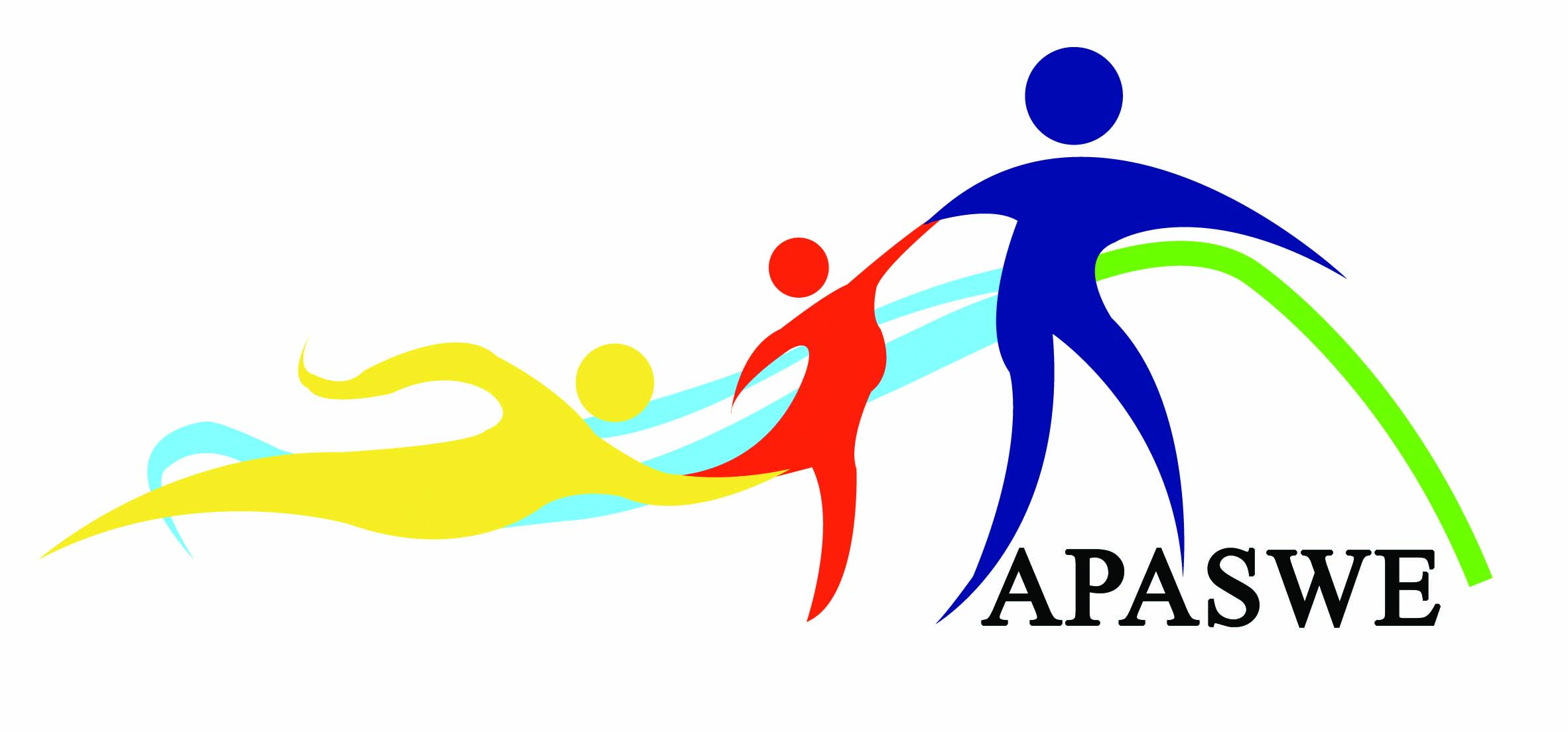 Affiliate Membership   	US$10 per year	x Number of years ______= $__________ * Please write the alphabet clearly and each letter separately.Your name/Contact person name:(Capitalise the FAMILY NAME)              ________________________________Institution:   ______________________________________________________________________Address:______________________________________________________________________ Telephone (including all codes):   ________________________________Contact email address: 		_                _______________             ________________You may make direct payment to the treasurer or make remittance to the following  (1) PayPal account or (2) bank account.(1) PayPal AccountWhen you want to pay your membership fee through PayPal, please notify the treasurer by email. The treasurer will send back an invoice by email.(2) Bank AccountBank Name: Sumitomo Mitsui Banking CorporationSWIFT Code: SMBCJPJTBranch: Shijo BranchAddress of the branch: 68, Kawaramachi-higashiiru-shincho, Shijodori, Shimogyoku, Kyoto-shi, Kyoto, 600-8001 JAPANName of the bank account holder: Asian and Pacific Association for Social Work Education Kaikei Fujioka TakashiAccount number: 512-2098439Address of the account holder: 4-1-9, Hanakoganei, Kodaira-city, Tokyo, 187-0002 JapanPhone of the account holder: +81 90-8349-4504Please notify the treasurer by email of any electronic transfers that you make.Please Subscribe and Continue: The Department of Social Work of the National University Singapore publishes Asian Pacific Journal of Social Work Development four times every year in collaboration with the APASWE. Annual subscription fee is USD60 for institutions and USD20 for individual per year (print only). Please send your APASWE's member subscription request to "aispac.society@tandf.co.uk".APASWE use only: For: 20/Jan/2020-19/Jan/20     (   year)	Receipt #:2020-        		Date:     /       /20    .